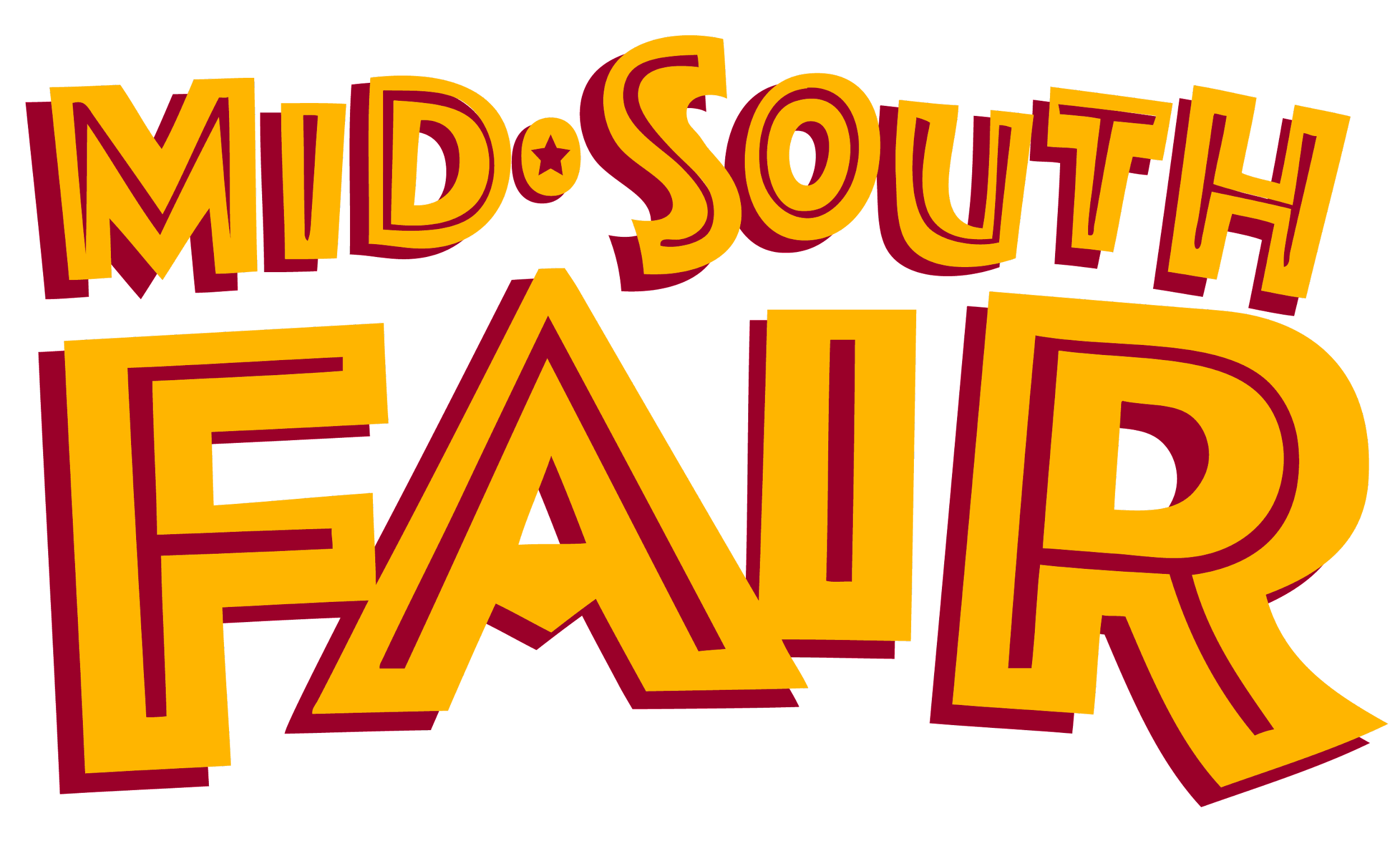 2021 spokesKID website copyMid-South Fair poster contest scheduleSubmit digital versions of original artwork in PDF format to midsouthfair@landerscenter.com.Deadline to submit is Aug. 31.Winner chosen Sept. 2.Poster available for sale and on display during 2021 Mid-South Fair from Sept. 23-Oct. 3.